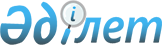 О бюджете сельского округа Акуйик на 2023-2025 годыРешение Жанакорганского районного маслихата Кызылординской области от 29 декабря 2022 года № 333.
      В соответствии с пунктом 2 статьи 9-1 кодекса Республики Казахстан "Бюджетный кодекса Республики Казахстан" и статьи 6 Закона Республики Казахстан "О местном государственном управлении и самоуправлении в Республике Казахстан" Жанакорганский районный маслихат РЕШИЛ:
      1. Утвердить бюджет сельского округа Акуйик на 2023 - 2025 годы согласно приложениям 1, 2 и 3 соответственно, в том числе на 2023 год в следующем объеме:
      1) доходы – 103 827 тысяч тенге, в том числе:
      налоговые поступления – 6 408 тысяч тенге;
      неналоговым поступления - 0;
      поступления от продажи основного капитала – 0;
      поступления трансфертов – 97 419 тысяч тенге;
      2) затраты – 104 340,9 тысяч тенге;
      3) чистое бюджетное кредитование – 0:
      бюджетные кредит – 0;
      погащение бюджетных кредитов – 0;
      4) сальдо по операциям с финансовыми активами – 0:
      приобритение финансовых активов – 0;
      поступления от продажи финансовых активов государства – 0;
      5) дефицит (профицит) бюджета – - 513,9 тысяч тенге;
      6) финансирование дефицита (использование профицита) бюджета – 513,9 тысяч тенге.
      Сноска. Пункт 1 - в редакции решения Жанакорганского районного маслихата Кызылординской области от 01.06.2023 № 25 (вводится в действие с 01.01.2023).


      2. Обьем субвенций за 2023 год передаваемый из районного бюджета в бюджет сельского округа 91 166,0 тысяч тенге.
      3. Настоящее решение вводится в действие с 1 января 2023 года и подлежит официальному опубликованию. Бюджет сельского округа Акуйик на 2023 год
      Сноска. Приложение 1 - в редакции решения Жанакорганского районного маслихата Кызылординской области от 01.06.2023 № 25 (вводится в действие с 01.01.2023). Бюджет сельского округа Акуйик на 2024 год Бюджет сельского округа Акуйик на 2025 год
					© 2012. РГП на ПХВ «Институт законодательства и правовой информации Республики Казахстан» Министерства юстиции Республики Казахстан
				
      Секретарь Жанакорганского районного маслихата 

Г.Сопбеков
Приложение 1 к решению
Жанакорганского районного маслихата
от 29 декабря 2022 года № 333
Категория
Категория
Категория
Категория
Сумма, тысяч тенге
Класс
Класс
Класс
Сумма, тысяч тенге
Подкласс
Подкласс
Сумма, тысяч тенге
I. ДОХОДЫ
103 827
1
Налоговые поступления
6 408
01
Подоходный налог 
1 426
2
Подоходный налог
1 426
04
Налоги на собственность
4 982
1
Hалоги на имущество
90
3
Земельный налог
246
4
Налог на транспортные средства
4 597
5
Единый земельный налог
49
4
Поступление трансфертов
97 419
02
Трансферты из вышестоящих органов государственного управления
97 419
3
Трансферты из бюджетов городов районного значения, сел, поселков, сельских округов
97 419
Функциональная группа
Функциональная группа
Функциональная группа
Функциональная группа
Сумма, тысяч тенге
Администратор бюджетных программ
Администратор бюджетных программ
Администратор бюджетных программ
Сумма, тысяч тенге
Программа
Программа
Сумма, тысяч тенге
Наименование
Сумма, тысяч тенге
II. ЗАТРАТЫ
104340,9
01
Государственные услуги общего характера
43 259,9
124
Аппарат акима города районного значения, села, поселка, сельского округа
43 259,9
001
Услуги по обеспечению деятельности акима города районного значения, села, поселка, сельского округа
43 259,9
06
Социальная помощь и социальное обеспечение
11 223
124
Аппарат акима города районного значения, села, поселка, сельского округа
11 223
003
Оказание социальной помощи нуждающимся гражданам на дому
11 223
07
Жилищно-коммунальное хозяйство
16 884
124
Аппарат акима города районного значения, села, поселка, сельского округа
16 884
008
Освещение улиц в населенных пунктах
3 876
009
Обеспечение санитарии населенных пунктов
289
011
Благоустройство и озеленение населенных пунктов
12 719
08
Культура, спорт, туризм и информационное пространство
32 974
124
Аппарат акима города районного значения, села, поселка, сельского округа
32 703
006
Поддержка культурно-досуговой работы на местном уровне
32 703
124
Аппарат акима города районного значения, села, поселка, сельского округа
271
028
Проведение физкультурно- оздоровительных и спортивных мероприятии на местном уровне
271
5.Дефицит (профицит) бюджета
-513,9
6. Финансирование дефицита (использование профицита) бюджета
513,9
8
Используемые остатки бюджетных средств
513,9
01
Остатки средств бюджета
513,9
1
Свободные остатки бюджетных средств
516,0
2
Остатки бюджетных средств на конец отчетного периюда
2,1Приложение 2 к решению
Жанакорганского районного маслихата
от 29 декабря 2022 года № 333
Категория
Категория
Категория
Категория
Сумма, тысяч тенге
Класс
Класс
Класс
Сумма, тысяч тенге
Подкласс
Подкласс
Сумма, тысяч тенге
I. ДОХОДЫ
102452
1
Налоговые поступления
6728
01
Подоходный налог 
1497
2
Подоходный налог
1497
04
Налоги на собственность
5231
1
Hалоги на имущество
95
3
Земельный налог
258
4
Налог на транспортные средства
4827
5
Единый земельный налог
51
4
Поступление трансфертов
95724
02
Трансферты из вышестоящих органов государственного управления
95724
3
Трансферты из бюджетов городов районного значения, сел, поселков, сельских округов
95724
Функциональная группа
Функциональная группа
Функциональная группа
Функциональная группа
Сумма, тысяч тенге
Администратор бюджетных программ
Администратор бюджетных программ
Администратор бюджетных программ
Сумма, тысяч тенге
Программа
Программа
Сумма, тысяч тенге
Наименование
Сумма, тысяч тенге
II. ЗАТРАТЫ
102452
1
Государственные услуги общего характера
44883
124
Аппарат акима города районного значения, села, поселка, сельского округа
44883
001
Услуги по обеспечению деятельности акима города районного значения, села, поселка, сельского округа
44883
6
Социальная помощь и социальное обеспечение
11784
124
Аппарат акима города районного значения, села, поселка, сельского округа
11784
003
Оказание социальной помощи нуждающимся гражданам на дому
11784
7
Жилищно-коммунальное хозяйство
11162
124
Аппарат акима города районного значения, села, поселка, сельского округа
11162
008
Освещение улиц в населенных пунктах
1199
009
Обеспечение санитарии населенных пунктов
303
011
Благоустройство и озеленение населенных пунктов
9660
8
Культура, спорт, туризм и информационное пространство
34623
124
Аппарат акима города районного значения, села, поселка, сельского округа
34623
006
Поддержка культурно-досуговой работы на местном уровне
34338
124
Аппарат акима города районного значения, села, поселка, сельского округа
285
028
Проведение физкультурно- оздравительных и спортивных мероприятии на местном уровне
285
3. Чистое бюджетное кредитование
0
4. Остаток по операциям с финансовыми активами
0
5. Дефицит (профицит) бюджета
0
6. Финансирование дефицита (использование профицита) бюджета
0Приложение 3 к решению
Жанакорганского районного маслихата
от 29 декабря 2022 года № 333
Категория
Категория
Категория
Категория
Сумма, тысяч тенге
Класс
Класс
Класс
Сумма, тысяч тенге
Подкласс
Подкласс
Сумма, тысяч тенге
I. ДОХОДЫ
106553
1
Налоговые поступления
6997
01
Подоходный налог 
1557
2
Подоходный налог
1557
04
Налоги на собственность
5440
1
Hалоги на имущество
99
3
Земельный налог
268
4
Налог на транспортные средства
5020
5
Единый земельный налог
53
4
Поступление трансфертов
99556
02
Трансферты из вышестоящих органов государственного управления
99556
3
Трансферты из бюджетов городов районного значения, сел, поселков, сельских округов
99556
Функциональная группа
Функциональная группа
Функциональная группа
Функциональная группа
Сумма, тысяч тенге
Администратор бюджетных программ
Администратор бюджетных программ
Администратор бюджетных программ
Сумма, тысяч тенге
Программа
Программа
Сумма, тысяч тенге
Наименование
Сумма, тысяч тенге
II. ЗАТРАТЫ
106553
1
Государственные услуги общего характера
46679
124
Аппарат акима города районного значения, села, поселка, сельского округа
46679
001
Услуги по обеспечению деятельности акима города районного значения, села, поселка, сельского округа
46679
6
Социальная помощь и социальное обеспечение
12256
124
Аппарат акима города районного значения, села, поселка, сельского округа
12256
003
Оказание социальной помощи нуждающимся гражданам на дому
12256
7
Жилищно-коммунальное хозяйство
11610
124
Аппарат акима города районного значения, села, поселка, сельского округа
11610
008
Освещение улиц в населенных пунктах
1247
009
Обеспечение санитарии населенных пунктов
316
011
Благоустройство и озеленение населенных пунктов
10047
8
Культура, спорт, туризм и информационное пространство
36008
124
Аппарат акима города районного значения, села, поселка, сельского округа
35712
006
Поддержка культурно-досуговой работы на местном уровне
35712
124
Аппарат акима города районного значения, села, поселка, сельского округа
296
028
Проведение физкультурно- оздравительных и спортивных мероприятии на местном уровне
296
3. Чистое бюджетное кредитование
0
4. Остаток по операциям с финансовыми активами
0
5. Дефицит (профицит) бюджета
0
6. Финансирование дефицита (использование профицита) бюджета
0